Конкурсно - игровая программа «Правовой лабиринт»Цели: 1. Формирование правовой грамотности и осознанного нравственного поведения.   2. Закрепление знаний Конвенции о правах ребёнка, Декларации прав человека.3. Развитие умения отстаивать свои права и воспитание чувства ответственности.4. Воспитание  сознательного  отношения к своим правам и обязанностям, умение защищать их.Форма проведения: игра- конкурс Участники: дети среднего и старшего школьного возрастаОборудование: два больших стола, стулья; техническое обеспечение: ПК, демонстрационный экран, проектор; карточки с заданиями, бумага, ручки, «чудесный мешочек» с мелкими игрушками, памятки, таблички с названием команд. Ход мероприятия:                                                                                                                          Слайд 2  Выходят чтецы. 1-й чтец:  Всё лучшее, что в человеке есть:                                                                                                                                              Его права и жизнь его, и честь,                                                                                                                                                           А жизнью пользуясь по праву,                                                                                                                                                     Я гордо говорю: имею право! 2-й чтец: Свободно жить под солнцем и луной,                                                                                                                             И восхищаться красотой земной;                                                                                                                                                    Не быть рабом и пыток не терпеть,                                                                                                                                                                   А песню жизни вдохновенно петь; 1-й чтец:  Могу я погостить за рубежом,                                                                                                                                               Потом вернуться в свой любимый дом;                                                                                                                            Свободу мысли, слова я имею,                                                                                                                             Но совесть есть, грубить другим не смею. 2-й чтец: А подрасту - поможет мне держава                                                                                                                                             Работу выбрать – имею право.                                                                                                                                                                Ну а пока я – ученик:                                                                                                                                                                   Учу уроки, подаю дневник….                                                                                                                                                          Досугу - час,                                                                                                                                                                                                                         А школе - всё внимание.                                                                                                                                                 Использую я право,                                                                                                                                                                    На образование. Ведущий: Добрый день, дорогие ребята и уважаемы гости. Наше сегодняшнее мероприятие посвящено важной проблеме современного общества – правам, которыми обладает каждый человек. Слайд 3  10 декабря 1948 года была принята Всеобщая декларация прав человека.  20 ноября ежегодно отмечается Всемирный день прав ребёнка, посвященный принятию в 1989 году очень важного документа – Конвенции о правах ребёнка.  В этих документах записаны все основные права и обязанности человека. И если вы знаете эти законы, то всегда сумеете отстоять свои права и не нарушить права другого.Сегодня мы поговорим о ваших правах и обязанностях, попробуем разобраться в тех ситуациях, которые встречаются в жизни, выскажем мнение о том, почему так важно соблюдать права и обязанности. Слайд 4 Чтобы вы смогли лучше разобраться в своих правах и обязанностях мы проведём  конкурсно - игровую программу  «Правовой лабиринт».                                                                                     Упражнение  «Кто пойдёт со мной в поход».                                                                                                 Вызываются два добровольца.  Ведущий  задаёт  им вопрос « Кого бы Вы взяли с собой в поход?».  Добровольцы  выбирают по одному человеку в свою команду. Тем, кого  выбрали, задаётся следующий вопрос  « Кому бы, вы доверили нести  рюкзак?».  Тем, кого выбрали, задаётся следующий вопрос  «Кому бы, вы доверили свой секрет?». Так участники игры делятся на команды.Командам вручаются конверты. В них лежат карточки с названием  команды (всего две команды). Займите места за столом с соответствующим названием.Следить за игрой и определять победителей будут люди, хорошо знающие законы и обязанности взрослых и детей. Это, директор, завучи  по учебной и воспитательной работе.Ведущий:  Игра начинается. Слайд 51 Задание: «Азбука права».                                                                                                                                                                  Сейчас я буду читать  вопросы. Если вы готовы дать ответ, поднимите руку. Ваша задача быстрее соперников подобрать к каждому определению правильное слово. Список слов вы видите на экране.                                           - До какого возраста человек считается ребенком? (До 18 лет) - Бессмысленное уничтожение культурных и материальных ценностей. В уголовном праве – вид преступления, выражающийся в осквернении общественных сооружений надписями, грубо оскорбляющими общественную нравственность, порче имущества на общественном транспорте или иных общественных местах. (Вандализм)- Основной закон государства. (Конституция) - Совокупность устанавливаемых государством правил, регулирующих общественные отношения. (Право) 
- Общественно опасное, противоправное и наказуемое действие или бездействие. (Преступление)- Решение суда о виновности или невиновности подсудимого. (Приговор)- Международный договор, обязательный для исполнения всеми государствами, которые  его подписали. (Конвенция)Слайд 6 (заставка) Ведущий: А сейчас предлагаем вам посмотреть сценку  «Чужой телефон».Выходят дети с портфелями и кладут их.1 - Ты не пойдешь на физкультуру?2 - Нет, я освобождена.Все уходят, кроме 2. Она садится и начинает рисовать.2 - Ой, резинки нет. У кого бы взять? Посмотрю у 1.2  Начинает что-то искать в портфеле. Находит сотовый телефон, начинает смотреть его, читает сообщения. В это время входит 1.1 - Почему ты открыла мой портфель? И играешь моим телефоном?2 - А что такого, я же ничего не взяла, только посмотрела. Разве нельзя?- На первый взгляд, казалось бы обычное дело. Всего лишь взять чужой телефон. А как вы думаете ребята?Высказываются дети.- Это право называется – правом собственности. Т.е. каждый человек, в том числе и ребёнок, имеет право владеть вещами, и никто не имеет права по какой-либо причине посягать на принадлежащее тебе имущество. Это закреплено в Конвенции.2 Задание: « Шифровка». Ведущий: Командам раздаются  конверты с шифровками. Нужно расположить карточки в таком порядке, чтобы прочитать высказывания известных людей. Время на размышление – 2 минуты. За каждую правильно сложенную фразу команда получает 1 балл. Таким образом, максимальное количество баллов, которое команды могут получить в этом конкурсе – 2 балла.1 набор: десятерых, одного, простить, казнить, чем, лучше, виновных, невиновного. Лучше десятерых виновных простить, чем одного невиновного казнить.2 набор: рабами, свободными, быть, законов, мы, быть, чтобы, должны. Мы должны быть рабами законов, чтобы быть свободными3 набор: Изучать, не, того, решит, у, времени, не останется, кто, все, их, законы, нарушать. У того, кто решит изучать все законы, не останется времени их нарушать.4 набор: Закон, ничто, плохо, как, то, мы,  каждый, знать, должен, так, не знаем что. Ничто так плохо мы не знаем,  как  то, что каждый должен знать – закон.3 Задание: «Путешествие в сказку».Сейчас задание для команд. Вы будите  рассматривать иллюстрации к сказкам. Ваша задача: определить, каким правом воспользовались герои.Слайд 8Давайте посмотрим на слайд  «Красная шапочка» - каждый человек имеет право на личную неприкосновенность, жизнь и свободу.Слайд 9 «Буратино идёт в школу» - каждый человек имеет право на образование. Начальное и общее образование должны быть бесплатными. Начальное образование должно быть обязательным, а техническое и профессиональное – общедоступными.Слайд 10«Гадкий утёнок» - все люди рождены свободными и равными в своих правах. Все люди наделены разумом и должны относиться друг к другу по-братски.Слайд 11«Доктор Айболит» - право на получение медицинской помощи и лечения.Слайд 12«Золушка» -  право на труд, но эксплуатация чужого труда преследуется законом.Слайд 13 «Ледяная избушка» - право на неприкосновенность жилища.Слайд 14Слайд 154 Задание: «Определи преступление».Команды получают листы с таблицей, в первом столбце которой перечислены различные преступления. Во втором столбце необходимо вписать юридические названия этих преступлений. Время на размышление – 3 минуты. За каждое правильно определённое  преступление команда получает по 1 баллу. Всего перечислено 8 преступлений. Таким образом, максимальное количество баллов, которое команды могут получить в этом конкурсе – 8 баллов.Ведущий: А сейчас мы с вами поиграем в игру  «Это разрешается – это запрещается».  Я читаю стихи, а вы хором отвечаете, что запрещается, а что разрешается 1. Петь, рисовать и танцевать,Уроки в школе посещать,Свои таланты развивать –Это …(разрешается)2. Рисовать и петь, учиться.Если заболел – лечиться.Это … (разрешается)3. Этот слабый горбит спину, Перед сильным преклоняется. Быть рабом у господина Строго (запрещается). 4. Вот в углу стоит мальчонка,Плачет  надрывается.Бить, наказывать ребёнкаСтрого …(запрещается)5. С мамой дети должны жить,Ей цветы всегда дарить-Это …(разрешается)6. Трудится маленький  ребёнок,Мало у него силёнок,Ноги подгибаются.В детстве тяжкая работаТоже … (запрещается)7. Вместе дружно в мире жить,  с разными детьми дружить – Это (разрешается).5 Задание: «Отгадай кроссворд».По горизонтали:1. По Конвенции им является каждое человеческое существо до достижения им 18 –летнего возраста. 2. С согласия родителей подросток с 16 лет может заниматься ……………. деятельностью. 3. Чтобы получить среднее образование, сколько классов должен закончить каждый?4. С 17 лет для каждого юноши добавляется обязанность встать на …… учет. По вертикали:1. С какого возраста наступает уголовная ответственность за особо тяжкие преступления? 2. С 14 лет, в свободное от учебы время и с согласия родителей, подросток имеет право ……не более 4 часов в день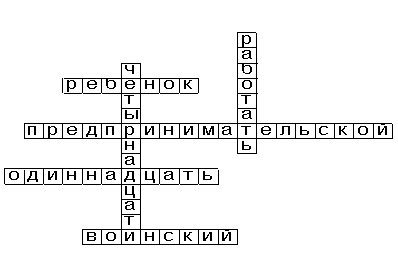 Слайд 16Ведущий: А сейчас я приглашаю 3 человека от команды. Проведём игру   «Я знаю Конвенцию…». Необходимо, вынуть из мешка любой предмет и глядя на него найти карточку на столе, какое право Конвенции  ООН  можно применить для данной игрушки. Слайд 17Ведущий: Каждый имеет не только права, но и обязанности перед обществом.Что такое обязанность – круг действий возложенных на кого-нибудь и обязательных  для выполнения. В нашей Конституции записаны не только права, но и обязанности, которые  имеют непосредственное отношение к вам, детям. - Подумайте, какие обязанности есть у каждого ребёнка?(Обязанности: уважать старших и друг друга,  уважать взгляды, свободу и интересы других людей, культурно вести себя на уроках и на переменах, т.е. соблюдать правила поведения в школе, а так же и за её пределами, ходить опрятным, аккуратным, выполнять устав школы, выполнять все  поручения, в том числе и домашнее задание без всяких отговорок, беречь школьное имущество и все принадлежности.)Ведущий: Назовите правоохранительные органы, которые стоят на защите прав человека.Слайд 18Перед вами памятки, где прописаны ваши основные обязанности. Давайте их озвучим. (Озвучивают представители команд)Ведущий: Наши поступки… Всегда ли они приносят добро людям? А себе самому? Ведь ещё Сократ много веков назад решил посвятить жизнь выяснению вопроса, почему люди знают, как надо поступать, а поступают наоборот. Кто не знает, что грабить, насиловать, убивать, красть… не только безнравственно, но и противоправно? А почему-то грабят, убивают, крадут… Скажете – это жизнь. Да, это и многое другое – красивое и безобразное, истинное и ложное, доброе и злое есть жизнь. Десятки, сотни, тысячи вопросов… Один другого мудрее, противоречивее, неразрешимее. Однако разрешать их надо, иначе  как  жить дальше? Послушайте , пожалуйста, притчу. Слайд 19Восточная  притча.
Давным-давно в старинном городе жил Мастер, окружённый учениками. Самый способный из них однажды задумался: «А есть ли вопрос, на который наш Мастер не смог бы дать ответа?» Он пошёл на цветущий луг, поймал самую красивую бабочку и спрятал её между ладонями. Бабочка цеплялась лапками за его руки, и ученику было щекотно. Улыбаясь, он подошёл к Мастеру и спросил:
— Скажите, какая бабочка у меня в руках: живая или мёртвая?
Он крепко держал бабочку в сомкнутых ладонях и был готов в любое мгновение сжать их ради своей истины. 

Слайд  20Что ответил Мастер своему ученику?Не глядя на руки ученика, Мастер ответил:
— Всё в твоих руках.Какие 2 пути выбора стояли перед учеником? Оцените их.Какой путь выбрали бы вы, ребята? Слайд 21Человек всегда может сделать выбор.Выбор, направленный во благо другому – это и есть «моральный выбор».Слайд 22 Ведущий: Давайте вспомним качества, помогающие людям не нарушать права и не забывать обязанности:1. Качество человека, который поступает с другими по правилу: относись к другим так, как бы ты хотел, чтобы относились к тебе. Порядочность.2. Качество человека, который всегда поступает честно по отношению к другим. Справедливость.3. Качество, свидетельствующее о толковости, рассудительности. Разумность.4.Качество учтивого человека, соблюдающего все правила приличия. Воспитанность.5. Такому человеку легко будет жить по принципу: «Твои права кончаются там, где начинаются   Обязанности.Слайд 23Слово жюри, подведение итогов конкурса.Ведущий. Пока жюри подводит итоги, мы с вами ответим на викторину  «В шутку о серьезном»23 слайд. 1.  Этим паролем пользовались контрабандисты в фильме Л. Гайдая «Бриллиантовая рука». («Черт побери»)
24 слайд...25 слайд. 2. У лесных зайцев нет клыков, а у городских «зайцев» нет именно этого. Чего? (Билета.)
26 слайд. 3.  Этот угонщик автомобилей был опытным страховым агентом, актером в самодеятельности, водителем-каскадером. (Юрий Деточкин, герой фильма «Берегись автомобиля».)
27 слайд…28 слайд. 4. Эту птицу народная молва частенько обвиняет в воровстве ювелирных изделий. (Сорока.)
29 слайд…30 слайд. 5.  Его приговорили утопить в загородном пруду как беспризорного, беспаспортного, безработного. (Буратино.)
31 слайд. 6. Как звали капитана МУРа, поймавшего в трамвае Кирпича? (Глеб Жиглов.)
32 слайд. 7.  В финале этого фильма один из героев публично провозгласил «Да здравствует наш суд — самый гуманный суд в мире!» («Кавказская пленница».)
33 слайд… 34 слайд. 8.  Часть одежды вора, имеющая обыкновение поддаваться действию огня. (Шапка.)Вопросы первой команде:1. Форма высшего непосредственного выражения власти народа, предусмотренная Конституцией России (Референдум.)
2. Кто является главой Российской Федерации (Президент РФ.)
3. Какие органы из этого перечня не входят в систему органов государственной власти? Совет Федераций, Правительство РФ, органы местного самоуправления, судебные органы.
4. Когда отмечается День прав человека? (10 декабря.)
5. Чем по национально-государственному устройству является Россия? (Федерация.)
6. Выраженное в законах и других государственных актах, охраняемое государством общеобязательное правило поведения. (Норма права.)
7. Отдельный гражданин как субъект гражданского права. (Физическое лицо.)Вопросы второй команде: Какой правовой документ обладает высшей юридической силой на территории РФ? (Конституция.)
2. Кто в соответствии с Конвенцией о правах ребенка считается ребенком? (Человек до 18 лет.)
3. Кто является гарантом Конституции РФ? (Президент РФ.)
4. Носитель суверенитета и единственный источник власти в России. (Многонациональный народ РФ.)
5. Как называется тайное хищение имущества? (Кража.)
6. Как называется законодательный акт, в котором объединены и систематизированы нормы права, регулирующие определенную область общественных отношений. (Кодекс.)
7. Назовите общее понятие для перечисленных терминов: правосудие, суд, система судебных учреждений. (Юстиция.Ответное слово жюриСлайд 24Ведущий:  Ребята! Вот и подошло к концу наше путешествие по страницам законов, которые мы должны не только знать, но и соблюдать.  В жизни, как и в нашей игре, побеждает тот, кто знает свои права. Этому вас учат в школе, учит сама жизнь. Пока мы не поймём этой истины, нам будет трудно жить среди людей. Надеемся, что на вашем жизненном пути всегда будут соблюдаться ваши права, а вы сами будите всегда исполнять свои обязанности. Я предлагаю закончить нашу игровую программу песней «Большой хоровод»Слайд 25Благодарим за внимание, знайте свои права и выполняйте обязанности!  №ПреступленияЮридическое названиеИван исписал стены дома надписями «7а»  – самый лучший класс!»ВандализмМихаил «забыл» оплатить покупку в супермаркетеКражаПетя сел в чужой автомобиль, «чтобы прокатиться»УгонВася сообщил в милицию о том, что в школе, якобы заложена бомбаЗаведомо ложное сообщение об акте терроризмаКоля заставил малыша дать 10 рублейВымогательствоЖеня приставал к пассажирам в трамвае, мешал им входить и выходить, употреблял нецензурные выраженияХулиганствоСвета, находясь в неприязненных отношениях с Таней, вызвала её на ссору, сделав ей грубые и обидные замечанияОскорблениеВитя отобрал у Кости CD-плейерГрабеж№п/ппредметСтатьи  Конвенции…1Сердце (мягкая игрушка)ст.6.  Право на жизнь…2Бейдж, паспорт ит.д.ст.7. Право на имя…3Блокнот, телефон, фотоаппарат и т.д.ст. 13. Право свободно выражать своё мнение, получать и передавать информацию…4Иконы (календарь)ст. 14. Право на свободу мысли, совести и религиист. 30. Право пользоваться своей культурой…5Таблетки ст.24. Право на пользование услугами здравоохранения и средствами лечения…6Нож  (игрушка)ст. 19. Защита от всех форм насилия, оскорбления, грубого обращения…7Кисточка для рисования, карандаши, ручка т. д.ст.28. Право на образования